ЗАЯВКА НА УЧАСТИЕв бирже деловых контактов с предпринимателями из Республики Таджикистан05 марта 2020 года, 11:00 – 17:00г. Краснодар, ул. Трамвайная,2/6, 2 этажЗаполненную заявку просьба отправить в Союз «Торгово-промышленная палата Краснодарского края» по факсу: +7 (861) 992-03-53, 992-03-39 или по e-mail: radchenko@tppkuban.ru, shamyan@tppkuban.ru  		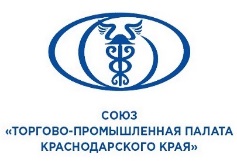 1. Полное наименование Вашей организации:1. Полное наименование Вашей организации:1. Полное наименование Вашей организации:1. Полное наименование Вашей организации:2. ИНН:2. ИНН:3. Адрес:3. Адрес:4. Телефон (с кодом города):4. Телефон (с кодом города):4. Телефон (с кодом города):E-mail:Сайт:Сайт:5. Основной вид деятельности Вашей организации, описание производимой продукции или оказываемых услуг:5. Основной вид деятельности Вашей организации, описание производимой продукции или оказываемых услуг:5. Основной вид деятельности Вашей организации, описание производимой продукции или оказываемых услуг:5. Основной вид деятельности Вашей организации, описание производимой продукции или оказываемых услуг:5. Основной вид деятельности Вашей организации, описание производимой продукции или оказываемых услуг:5. Основной вид деятельности Вашей организации, описание производимой продукции или оказываемых услуг:5. Основной вид деятельности Вашей организации, описание производимой продукции или оказываемых услуг:5. Основной вид деятельности Вашей организации, описание производимой продукции или оказываемых услуг:5. Основной вид деятельности Вашей организации, описание производимой продукции или оказываемых услуг:6. Укажите, пожалуйста, наименования интересующих Вас компаний для организации индивидуальных В2В встреч:7. Представители Вашей организации на мероприятии (ФИО полностью, должность):6. Укажите, пожалуйста, наименования интересующих Вас компаний для организации индивидуальных В2В встреч:7. Представители Вашей организации на мероприятии (ФИО полностью, должность):6. Укажите, пожалуйста, наименования интересующих Вас компаний для организации индивидуальных В2В встреч:7. Представители Вашей организации на мероприятии (ФИО полностью, должность):6. Укажите, пожалуйста, наименования интересующих Вас компаний для организации индивидуальных В2В встреч:7. Представители Вашей организации на мероприятии (ФИО полностью, должность):6. Укажите, пожалуйста, наименования интересующих Вас компаний для организации индивидуальных В2В встреч:7. Представители Вашей организации на мероприятии (ФИО полностью, должность):6. Укажите, пожалуйста, наименования интересующих Вас компаний для организации индивидуальных В2В встреч:7. Представители Вашей организации на мероприятии (ФИО полностью, должность):6. Укажите, пожалуйста, наименования интересующих Вас компаний для организации индивидуальных В2В встреч:7. Представители Вашей организации на мероприятии (ФИО полностью, должность):6. Укажите, пожалуйста, наименования интересующих Вас компаний для организации индивидуальных В2В встреч:7. Представители Вашей организации на мероприятии (ФИО полностью, должность):6. Укажите, пожалуйста, наименования интересующих Вас компаний для организации индивидуальных В2В встреч:7. Представители Вашей организации на мероприятии (ФИО полностью, должность):8. ФИО, моб. телефон контактного лица:8. ФИО, моб. телефон контактного лица:8. ФИО, моб. телефон контактного лица:8. ФИО, моб. телефон контактного лица:8. ФИО, моб. телефон контактного лица:8. ФИО, моб. телефон контактного лица:8. ФИО, моб. телефон контактного лица:8. ФИО, моб. телефон контактного лица:8. ФИО, моб. телефон контактного лица:Участие в мероприятии бесплатное!Участие в мероприятии бесплатное!Участие в мероприятии бесплатное!Участие в мероприятии бесплатное!Участие в мероприятии бесплатное!Участие в мероприятии бесплатное!Участие в мероприятии бесплатное!Участие в мероприятии бесплатное!Участие в мероприятии бесплатное!